แบบฝึกทักษะที่2 เรื่อง แสง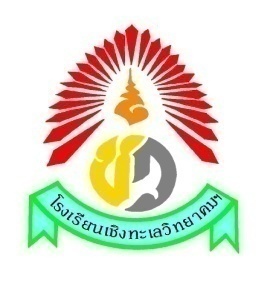 วิชา วิทยาศาสตร์  รหัส 22102 ภาคเรียนที่ 2ชื่อ…………………………………………………………..ชั้น……………..เลขที่…………...คำชี้แจง      ให้นักเรียนเติมข้อความลงในช่องว่างต่อไปนี้     คำสั่ง	จงเติมคำลงในช่องว่างให้ถูกต้องและสมบูรณ์ลักซ์มิเตอร์เป็นเครื่องมือสำหรับ....................................และมีหน่วยเป็น.......................จงเรียงลำดับความสว่างที่เหมาะสมของสถานที่ต่อไปนี้ จากมากไปน้อยห้องเรียน	ห้องสมุด	ห้องนั่งเล่น	ห้องผ่าตัด	ห้องประชุม....................................................................................................................................................................ตาบอดสี คือ ............................................................................................................................................................................................................................................................................................................เมื่ออยู่ในที่มีแสงสว่างน้อยเป็นเวลานานๆ เช่น ในโรงภาพยนตร์ ในขณะแรกที่ออกมาสู่ที่สว่างจะรู้สึกตาพร่าและแสบตา อธิบายได้ว่า ..........................................................................................................................................................................................................................................................................................................................................................................................................................................จงเติมคำลงในช่องว่างให้ถูกต้องและสมบูรณ์แสงจากไฟฉายเมื่อตกกระทบแท่งพลาสติกใส ผลที่เกิดขึ้น คืออะไร............................................................................................................................................................................................................................แสงจะเกิดการหักเหเมื่อไร .................................................................................................................แท่งพลาสติกใสจัดเป็นตัวกลางชนิดใด ..............................................................................................ดัชนีหักเหของตัวกลางหมายถึง ....................................................................................................................................................................................................................................................................................เมื่อแสงเดินทางจากตัวกลางที่มีความหนาแน่นน้อยไปยังตัวกลางที่มีความหนาแน่นมากกว่า  แสงจะเบน ...................................................... ทำให้มุมตกกระทบ .....................มุมหักเหตัวกลางของแสงแบ่งเป็น 3 ชนิด คือ ..........................................................................................................................................................................................................................................................................การหักเหของแสงเกิดขึ้นเมื่อใด .................................................................................................................................................................................................................................................................................เมื่อแสงผ่านตัวกลางที่มีความหนาแน่นน้อยกว่าไปยังตัวกลางที่มีความหนาแน่นมากกว่า แสงจะมีลักษณะอย่างไร..............................................................................................................................................มุมหักเห หมายถึง .............................................................................................................................ดัชนีหักเหหาได้อย่างไร ...........................................................................................................................................................................................................................................................................................อัตราเร็วของแสงในแก้วเท่ากับ 2.00108 เมตรต่อวินาที จงหาดัชนีหักเหของแก้ว แสดงวิธีทำ..............................................................................................................................................................................................................................................................................................................................................................................................................................................................................................................................................................................................................................................................................................................................................................................................................................................................................................................................................................................................................................................มุมวิกฤต หมายถึง ................................................................................................................. แสงเดินทางจากตัวกลางที่มีความหนาแน่น ................ไปยังตัวกลางที่มีความหนาแน่น ......................................การสะท้อนกลับหมดของแสงจะทำให้เกิดปรากฎการณ์ใด .............................................................แบบฝึกทักษะที่2 เรื่อง แสงวิชา วิทยาศาสตร์  รหัส 22102 ภาคเรียนที่ 2ชื่อ…………………………………………………………..ชั้น……………..เลขที่…………...ตารางแสดงชนิด ขนาด และตำแหน่งของภาพที่เกิดจากกกระจกเว้าและกระจกนูนตำแหน่งวัตถุ(หน้ากระจก)ภาพภาพภาพรูปทางเดินแสงตำแหน่งวัตถุ(หน้ากระจก)ชนิดขนาดตำแหน่งภาพรูปทางเดินแสงกระจกเว้า1. วัตถุอยู่ไกลมากจริงเป็นจุดหน้ากระจกที่จุดโฟกัส2.เกินระยะ C3. อยู่ที่ศูนย์กลางความโค้ง (C)4. อยู่ระหว่าง F กับ C5. อยู่ระหว่างขั้วกระจก (P) และ Fกระจกนูน1. วัตถุอยู่ไกลมากเสมือนเป็นจุดหลังกระจกที่จุดโฟกัส2. ทุกระยะ